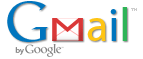 NETTI HERAWATI <netti.herawati@fmipa.unila.ac.id>Fwd: A New Manuscript Is Submitted in Scientific & Academic Publishing Manuscript Tracking System
3 messagesWed, May 30, 2018 at 1:11 PMTo: NETTI HERAWATI <netti.herawati@fmipa.unila.ac.id>To: NETTI HERAWATI <netti.herawati@fmipa.unila.ac.id>